	2010年6月18日，日内瓦尊敬的先生/女士：1	应有关信令要求、协议和测试规范的第11研究组主席的请求，我荣幸地告知您，该研究组在2010年4月26日至2010年4月30日的会议上，同意根据世界电信标准化全会（WTSA）（2008年，约翰内斯堡）A.8建议书第8.2段的规定，删除ITU-T Q.3301.1建议书。共有13个成员国和15个部门成员出席了该会议，它们未对这项意见提出异议。2	有关这项一致意见的信息（包括对删除原因的简要说明）见附件1。3	考虑到A.8建议书第8.2段的规定，请您在2010年9月18日协调世界时24时之前告知我，贵主管部门/机构是否同意此删除。	如有成员国或部门成员认为不应删除，则应阐明其反对原因并将问题退回研究组。4	电信标准化局主任将在上述时限（2010年9月18日）之后，以通函的形式通报磋商结果。此信息还将在《国际电联操作公报》中公布。顺致敬意!电信标准化局主任
	马尔科姆•琼森附件：1件
（电信标准化局第122号通函）
附件 1概要鉴于ITU-T Q.3321.1 建议书现已批准，如2010年4月30日会议所同意的，现该建议书取代ITU-T Q.3301.1建议书。__________电信标准化局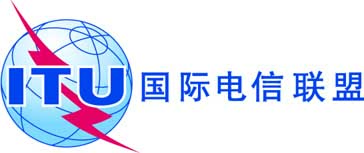 文号：电信标准化局第122号通函COM 11/AO-	致国际电联各成员国主管部门；-	ITU-T部门成员电话：传真：电子邮件：+41 22 730 5866+41 22 730 5853tsbsg11@itu.int抄送：-	ITU-T部门准成员；-	第11研究组正副主席；-	电信发展局主任；-	无线电通信局主任事由：第11研究组于2010年4月30日召开的会议上
同意关于删除ITU-T Q.3301.1建议书的建议